Matematika  2.BŠtvorcov na obrázku je:654Bod označujeme: malým tlačeným písmenomveľkým písaným písmenomveľkým tlačeným písmenomK narysovaniu bodu potrebujem: ceruzupravítkokružidloNa obrázku je: štvorec  kockaobdĺžnikBody s číslami spoj od najväčšieho čísla po najmenšie číslo:a) krivými čiarami – nesmú sa preťať      b) priamymi čiarami – môžu sa preťať              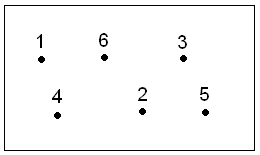 